Kann ich Additions-Aufgaben und Subtraktions-Aufgaben zu Situationen finden und umgekehrt?Чи можу я знаходити задачі на додавання та віднімання для ситуацій і        навпаки?Additions-Aufgaben und Subtraktions-Aufgaben mit gezeichnetem WürfelmaterialЗавдання на додавання і віднімання з намальованим матеріаломWelche Plus-Aufgabe wurde hier gezeichnet?Яке завдання на додавання тут намальовано?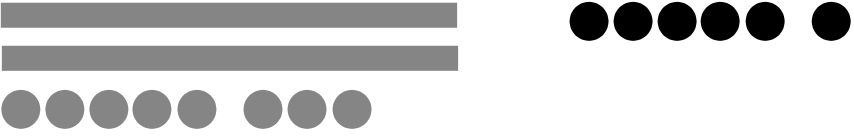 28 +	=Welche Minus-Aufgabe wurde hier gezeichnet?Яке завдання на віднімання тут намальовано?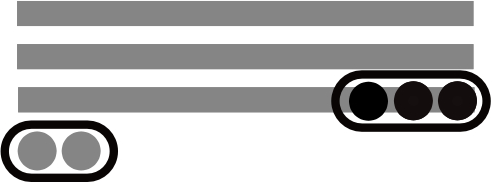 32 -	=Additions-Aufgaben und Subtraktions-Aufgaben im Kopf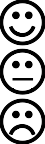 Завдання на додавання і віднімання в уміa) 46 + 13 =	b) 72 + 19 =c) 38 – 15 =	d) 61 – 58 =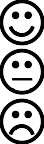 Additions-Aufgaben und Subtraktions-Aufgaben am RechenstrichЗавдання на додавання та на віднімання на числовій прямійWelche Aufgaben passen zu dem Rechenstrich? Schreibe auf.Які завдання підходять до цієї прямої? Напиши.Plus-AufgabeЗавдання додавання:	+	=Minus-AufgabeЗавдання віднімання:	-	=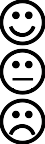 